ЗА КОНСУЛЬТАЦИЕЙОБРАЩАТЬСЯВ УПРАВЛЕНИЕ (ОТДЕЛ)СЕЛЬСКОГО ХОЗЯЙСТВАВАШЕГО РАЙОНАПостановление Правительства РФ от 28.02.2012 № 165; Приказ Минсельхоза РФ от 22.03.2012 № 198;Постановление Правительства Кировской области от 29.06.2012 №159/387Размещено на сайте департамента БАННЕРГосударственная поддержка малых форм хозяйствования раздел Крестьянские (фермерские) хозяйства Нормативные правовые актыПОСТРОЙСВОЮ МЕЧТУот государства до 21 600 000 рублейБЕЗВОЗМЕЗДНО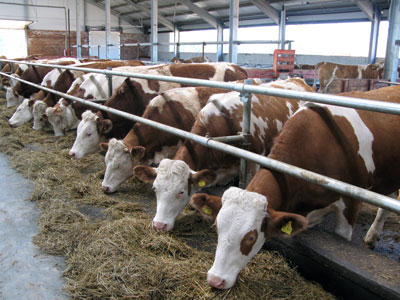 Предоставляется на:Разработку проектной документации на строительство, реконструкцию или модернизацию семейных животноводческих ферм.Строительство, реконструкцию или модернизацию семейных животноводческих ферм.Строительство, реконструкцию или модернизацию производственных объектов по переработке продукции животноводства.Комплектацию семейных животноводческих ферм и объектов по переработке животноводческой продукции оборудованием и техникой, а также их монтаж.Покупку сельскохозяйственных животных.Что для этого нужно?Составить план по созданию и развитию семейной животноводческой фермы с высокопродуктивным скотом и высокотехнологическим оборудованием по одному из следующих направлений деятельности: мясное или молочное скотоводство, овцеводство, козоводство, птицеводство или кролиководство, по увеличению объема реализуемой продукции, и обоснованием строительства, реконструкции или модернизации не более одной семейной животноводческой фермы со сроком окупаемости не более 8 лет.Быть К(Ф)Х, зарегистрированным в установленном порядке на территории Кировской области (срок деятельности хозяйства на дату подачи заявки на участие в конкурсе более 1 года со дня его регистрации).Подать заявку в конкурсную комиссию.Требования к участникам:Глава и члены хозяйства являются гражданами Российской Федерации (не менее двух), состоящие в родстве и совместно осуществляющие производственную деятельность, основанную на их личном участии.Глава хозяйства постоянно проживает или обязуется переехать на постоянное место жительства в муниципальное образование по месту нахождения и регистрации хозяйства, которое является единственным местом трудоустройства главы хозяйства.Глава и члены хозяйства ранее не являлись получателями грантов на развитие семейных животноводческих ферм, либо с даты полного освоения гранта на создание и развитие крестьянского (фермерского) хозяйства единовременной помощи на бытовое обустройство начинающих фермеров, гранта на развитие семейных животноводческих ферм, прошло не менее трех лет.Хозяйство соответствует критериям микропредприятия в соответствии с Федеральным законом от 24.07.2007 г. № 209-ФЗ «О развитии малого и среднего предпринимательства в Российской Федерации» (Средняя численность работников за предшествующий календарный год не более 15 человек; выручка от реализации товаров (работ, услуг) за предшествующий календарный год не более 60 млн. рублей).Хозяйство предусматривает условия для создания собственной или совместно с другими сельскохозяйственными товаропроизводителями кормовой базы, либо готовит предложения по заключению договоров (предварительных договоров) на приобретение кормов.Хозяйство планирует создание не более одной семейной животноводческой фермы или планирует реконструировать не более одной семейной животноводческой фермы.При отсутствии в хозяйстве собственной базы по переработке животноводческой продукции и (или) в случае если хозяйство не является членом сельскохозяйственного потребительского кооператива, то планируемое хозяйством поголовье сельскохозяйственных животных к развитию семейной животноводческой фермы не должно превышать: крупного рогатого скота – 100 голов основного маточного стада молочного или мясного направления продуктивности, страусов, коз (овец) – 300 голов.Глава хозяйства обязуется использовать Грант в течение 24 месяцев со дня поступления средств на счет главы хозяйства и использовать имущество, закупаемое за счет Гранта, исключительно на развитие и деятельность семейной животноводческой фермы.Создать в хозяйстве условия для организации не менее трех постоянных рабочих мест.Хозяйство обязуется осуществлять деятельность в течение не менее пяти лет после получения гранта на развитие семейной животноводческой фермы.Строительство, реконструкция, модернизация и ремонт семейной животноводческой фермы, развитие которой предлагается хозяйством, ранее не осуществлялось с использованием средств государственной поддержки.Глава хозяйства не является учредителем (участником) коммерческой организации за исключением крестьянского (фермерского) хозяйства, главой которого он является.В крестьянском (фермерском) хозяйстве отсутствует просроченная задолженность по страховым взносам, пеням, штрафам.Глава хозяйства оплачивает  не менее 40% стоимости каждого приобретения за счет собственных средств (или не 10% собственных средств и не более 30% заемных).